KORELASI ANTARA CARA BELAJAR DENGAN PRESTASI BELAJAR SISWA PADA BIDANG STUDI PAI DI SMPN 3 ANGATA KEC. ANGATA KAB. KONAWE SELATAN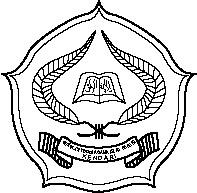 Skripsi Diajukan Untuk Memenuhi Salah Satu Syarat Mencapai Gelar Sarjana Pendidikan Islam Pada Program Studi Pendidikan Agama IslamOLEH NISAS JUNIATIN T.Nim. 07 010101 424SEKOLAH TINGGI AGAMA ISLAM NEGERISULTAN QAIMUDDIN KENDARI2013PERNYATAAN KEASLIAN SKRIPSIDengan penuh kesadaran, penulis yang bertanda tangan di bawah ini, menyatakan bahwa skripsi ini benar-benar adalah hasil karya penulis sendiri, dan jika di kemudian hari terbukti bahwa ia merupakan duplikat, tiruan, plagiat, dibuatkan atau dibantu oleh orang lain secara keseluruhan atau sebagian, maka skripsi dan gelar yang diperoleh karenanya, batal demi hukum.							Kendari, 8 Januari 2013Penulis,NISAS JUNIATIN T.NIM. 07 010101 424KEMENTERIAN AGAMA SEKOLAH TINGGI AGAMA ISLAM NEGERI (STAIN)JURUSAN TARBIYAH Jl. Sultar Qaimuddin No. 17 Kendari Telp. (0401) 393710 - 393711PERSETUJUAN PEMBIMBINGPembimbing penulisan skripsi saudari Nisas Juniatin T. Nim. 07 010101 424, mahasiswa Program Studi Pendidikan Agama Islam Jurusan Tarbiyah Sekolah Tinggi Agama Islam Negeri (STAIN) Sultan Qaimuddin Kendari, setelah dengan seksama meneliti dan mengoreksi skripsi yang bersangkutan dengan judul “Korelasi Antara Cara Belajar Dengan Prestasi Belajar Siswa Pada Bidang Studi PAI Di SMPN 3 Angata Kec. Angata Kab. Konawe Selatan” memandang bahwa skripsi tersebut telah memenuhi syarat-syarat ilmiah dan dapat disetujui untuk diajukan ke sidang munaqasyah.							Kendari, 8 Januari 2013Disetujui Oleh : Pembimbing I 					Pembimbing IIDra. Hj. Nurseha Gazali, M.Si		Aliwar S. Ag., M.Pd.NIP.195202061985032001			Nip. 19731231200031001KATA PENGANTAR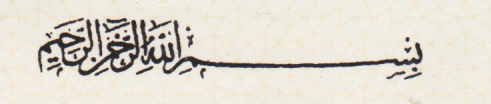 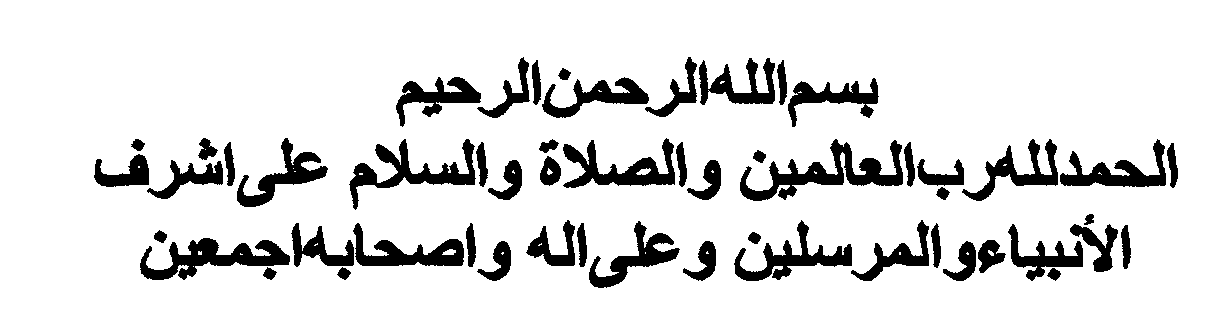 Segala puji dan syukur hanyalah milik Allah SWT atas segala limpahan rahmat dan inayah-Nya yang  telah dicurahkan, sehingga penulisan skripsi ini  dapat selesai tanpa mengalami banyak hambatan. Demikian pula, shalawat dan salam penulis sampaikan kepada Rasulullah SAW,  keluarga dan para sahabatnya hingga akhir zaman. Selama penulis mengikuti pendidikan di perguruan tinggi banyak pihak yang telah berjasa dan berkontribusi dalam bentuk bantuan moril maupun materil. Karena itu, melalui skripsi ini penulis menyampaikan terima kasih dan penghargaan yang tinggi ditujukan kepada:Kedua orang tua penulis yang telah membesarkan dan menyekolahkan penulis hingga perguruan tinggi.Bapak Dr. Nur Alim, M.Pd. selaku Ketua STAIN Kendari, yang telah memberikan arahan dan pembinaan guna keberhasilan studi penulis.Ibu Dra. Hj. St. Kuraedah, M.Ag. selaku Ketua Jurusan Tarbiyah,  yang telah membina, mengarahkan semua proses pendidikan penulis di STAIN Kendari.Bapak Aliwar S.Ag., M. Pd.  selaku Ketua Prodi PAI yang telah membantu mengarahkan dalam perumusan judul penelitian ini.Kepada Kedua Pembimbing saya yang telah membantu mengarahkan dan membimbing saya dalam penulisan skripsi ini, dalam hal ini Ibu Dra. Hj. Nurseha Gazali, M.Si dan Bapak Aliwar S. Ag., M.Pd.Bapak-bapak dan Ibu-ibu Dosen yang telah mencurahkan perhatian, pengetahuan dan ilmu kepada penulis selama melakukan studiIbu Raehang, S.Ag., M.Pd.I selaku Kepala Perpustakaan STAIN Kendari yang telah  menyediakan fasilitas untuk studi kepustakaan bagi mahasiswa.Seluruh  rekan-rekan dan keluarga tercinta yang telah memberikan  motivasi sehingga penulis dapat menyelesaikan penulisan skipsi ini.Hanya dengan doa semoga mereka yang disebut di atas mendapat pahala dan keselamatan dari Allah SWT. Mudah-mudahan skripsi ini bermanfaat bagi semua pihak dalam menambah ilmu pengetahuan di bidang kependidikan. Akhirnya, penulis menyadari bahwa karya ini ini masih jauh dari kesempurnaan, karena itu kritik dan saran yang konstruktif dari para pembaca sangat diharapkan guna perbaikan skripsi ini selanjutnya. Wassalam,							Kendari, 8 Januari 2013Penulis, NISAS JUNIATIN T.NIM. 07 010101 424ABSTRAKNISAS JUNIATIN T., NIM. 07 010101 424. “Korelasi Antara Cara Belajar Dengan Prestasi Belajar Siswa Pada Bidang Studi PAI Di SMPN 3 Angata Kec. Angata Kab. Konawe Selatan”, melalui bimbingan Ibu Dra. Hj. Nurseha Gazali, M.Si dan Bapak Aliwar S. Ag., M.Pd.Prestasi belajar adalah hasil yang diperoleh siswa setelah melalui proses belajar. Prestasi belajar juga merupakan tolak ukur keberhasilan siswa dalam belajar. Ada beberapa  factor yang dapat mempengaruhi keberhasilan siswa dalam belajar salah satunya adalah berkaitan dengan cara belajar yang baik. Seorang siswa yang mempunyai kepandaian atau intelektual yang pas-pasan dapat saja memperoleh hasil yang baik dalam belajar karena memakai cara-cara atau metode belajar yang tepat. Hal inilah yang mendorong penulis untuk melakukan penelitian dengan topik “Korelasi Antara Cara Belajar Dengan Prestasi Belajar Siswa Pada Bidang Studi PAI Di SMPN 3 Angata.Masalah yang dikemukakan dalam penelitian ini adalah apakah terdapat korelasi antara cara belajar dengan prestasi belajar siswa pada bidang studi PAI di SMPN 3 Angata Kec. Angata Kab. Konawe Selatan. Untuk itu, diajukan sebuah hipotesis bahwa terdapat hubungan cara belajar dengan prestasi belajar siswa pada bidang studi PAI Di SMPN 3 Angata.Jenis penelitian ini adalah penelitian kuantitatif, yaitu penelitian yang analisis datanya menggunakan analisis statistic. Tekhnik pengumpulan data dilakukan dengan tekhnik observasi, angket dan dokumentasi. Analisis data yang digunakan adalah uji korelasi product moment. Analisis data dilakukan dengan menggunakan aplikasi SPSS 16.Hasil analisis menunjukkan bahwa cara belajar siswa SMPN 3 Angata berada pada kategori baik. Prestasi belajar siswa pada bidang studi PAI di SMPN 3 Angata berada pada kategori baik. Terdapat korelasi antara cara belajar dengan prestasi belajar siswa pada bidang studi PAI di SMPN 3 Angata dengan koefien korelasi sebesar (rhitung) 0.402. Angka tersebut lebih besar dari harga rtabel sebesar 0.304. Nilai koefisien korelasi positif menunjukkan bahwa korelasi dari kedua variable bersifat positif sehingga dapat diinterpretasikan bahwa semakin baik cara belajar siswa maka akan semakin tinggi pula pencapaian prestasi belajarnya, demikian pula sebaliknya.DAFTAR ISIHALAMAN JUDUL 		iPERNYATAAN KEASLIAN SKRIPSI		iiPERSETUJUAN PEMBIMBING 		iiiKATA PENGANTAR 		ivABSTRAK 		viDAFTAR ISI 		viiBAB I PENDAHULUAN Latar Belakang 		1Batasan dan Rumusan Masalah  		6Hipotesis 		7Tujuan dan Manfaat Penelitian 		7Definisi Operasional 		8BAB II KAJIAN PUSTAKA Cara Belajar Siswa 		9Cara mengikuti pelajaran di sekolah 		11Persiapan sebelum mengikuti pelajaran 		12Cara membuat rangkuman/ringkasan 		13Cara menghadapi ujian 		15Hakikat Prestasi Belajar 		16Pengertian prestasi belajar 		16Faktor-faktor yang mempengaruhi prestasi belajar 		21Hakikat Bidang Studi Pendidikan Agama Islam 		23Pengertian bidang studi pendidikan agama islam 		23Tujuan bidang studi pendidikan agama islam 		25Ruang lingkup pendidikan agama islam 		27Hubungan Cara Belajar dengan Prestasi Belajar 		28BAB III METODOLOGI PENELITIAN Jenis Penelitian 		31Lokasi dan Waktu Penelitian 		31Populasi dan Sampel 		32Tekhnik Pengumpulan Data 		33Kisi-Kisi Instrumen 		34Tekhnik Pengolahan Data 		35Tekhnik Analisis Data 		35BAB IV HASIL PENELITIANProfil SMPN 3 Angata 		39Cara Belajar Siswa SMPN 3 Angata 		44Prestasi Belajar Siswa Bidang Studi PAI Di SMPN 3 Angata 		66Korelasi Antara Cara Belajar Dengan Prestasi Belajar Siswa Pada Bidang Studi PAI Di SMPN 3 Angata 		68BAB V PENUTUPKesimpulan 		72Saran 		73DAFTAR  PUSTAKALAMPIRAN-LAMPIRAN